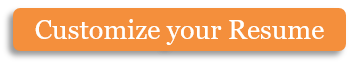 Copyright information - Please read© This Free Fax Cover Template is the copyright of Hloom.com. You can download and modify this template for your own personal use to create a fax cover sheet for yourself, or for someone else. You can (and should!) remove this copyright notice before sending the fax.You may not distribute or resell this template, or its derivatives, and you may not make it available on other websites without our prior permission. All sharing of this template must be done using a link to http://www.hloom.com/fax-cover-sheets/. For any questions relating to the use of this template please email us - info@hloom.comTo:John SmithFrom:Albert JohnsonFax:(123) 456 7899Fax:(123) 123 4567Phone:(123) 456 7890Phone:(123) 123 1233Re:Invoice 245677Date:05.05.2017Lorem ipsum dolor sit amet, consectetuer adipiscing elit. Sed eget neque faucibus lacus tempus volutpat. Curabitur tincidunt aliquet lacus. Phasellus quis ligula feugiat sem varius sagittis. Etiam suscipit accumsan lacus. Ut sollicitudin sapien porttitor justo. In commodo ornare mi. Maecenas eget erat. Fusce semper diam sed dui. Quisque at orci. Duis ut neque eu ipsum porttitor lobortis. Maecenas vestibulum auctor enim.Lorem ipsum dolor sit amet, consectetuer adipiscing elit. Sed eget neque faucibus lacus tempus volutpat. Curabitur tincidunt aliquet lacus. Phasellus quis ligula feugiat sem varius sagittis. Etiam suscipit accumsan lacus. Ut sollicitudin sapien porttitor justo. In commodo ornare mi. Maecenas eget erat. Fusce semper diam sed dui. Quisque at orci. Duis ut neque eu ipsum porttitor lobortis. Maecenas vestibulum auctor enim.Lorem ipsum dolor sit amet, consectetuer adipiscing elit. Sed eget neque faucibus lacus tempus volutpat. Curabitur tincidunt aliquet lacus. Phasellus quis ligula feugiat sem varius sagittis. Etiam suscipit accumsan lacus. Ut sollicitudin sapien porttitor justo. In commodo ornare mi. Maecenas eget erat. Fusce semper diam sed dui. Quisque at orci. Duis ut neque eu ipsum porttitor lobortis. Maecenas vestibulum auctor enim.Lorem ipsum dolor sit amet, consectetuer adipiscing elit. Sed eget neque faucibus lacus tempus volutpat. Curabitur tincidunt aliquet lacus. Phasellus quis ligula feugiat sem varius sagittis. Etiam suscipit accumsan lacus. Ut sollicitudin sapien porttitor justo. In commodo ornare mi. Maecenas eget erat. Fusce semper diam sed dui. Quisque at orci. Duis ut neque eu ipsum porttitor lobortis. Maecenas vestibulum auctor enim.